(Approx. 846 words)The Artificial Intelligence Explosion, an ever-changing topicBy Jim Cerny, 1st Vice President andHewie Poplock, 2nd Vice PresidentSarasota Technology Users Grouphttps://thestug.org/JimCerny (at) gmail.comHewie (at) hewie.netArtificial intelligence (AI) is a term we've all encountered, and its impact is already evident in various sectors such as business, education, entertainment, art, manufacturing, research, and health care. However, this is just the beginning. The potential of AI to revolutionize our lives is immense, possibly surpassing the transformative effects of computers and electronics. Are you prepared for this future?Many people see the AI revolution as bringing huge benefits. If you have been using a search engine on the internet to get information you want or need, AI can do more by providing intelligent results to your searches. Try using the following free AI internet sites and seeing the results of your inquiries:ChatGPT (https://chat.openai.com/ ) - Chatbot from OpenAI that can have natural conversations and generate human-like text on various topics.DALL-E 2 (https://labs.openai.com/ ) - AI image generator from OpenAI that creates images from text descriptions.Hugging Face Spaces (https://huggingface.co/spaces ) - Platform to build, train, and deploy machine learning models, mainly focused on natural language processing.Perplexity (https://www.perplexity.ai/ ) The answer to any question.Anthropic Claude (https://claude.ai/chat/ ) - Conversational AI assistant trained to be helpful, harmless, and honest.Gemini (https://gemini.google.com/ ) is a conversational AI chatbot from Google. It is meant to function similarly to ChatGPT, with the biggest difference being that Google's service pulls its information from the web.Co-Pilot from Microsoft. An AI-powered digital assistant that aims to provide personalized assistance to users for a range of tasks and activities. Copilot is integrated with Microsoft Edge. https://www.microsoft.com/en-us/edge/ Leonardo (https://leonardo.ai ) is a generative AI platform that empowers users to effortlessly generate captivating images and artwork.NightCafe (https://creator.nightcafe.studio/ ). Create unique artworks in seconds using the power of Artificial Intelligence.Since AI is going to affect almost every area of life on this planet, how is AI going to affect you, and how are you going to handle it? The STUG organization has some experienced AI users who will help guide STUG in helping our members understand and use AI. No matter what your life interest is, AI will affect it. You can start by asking Google or an AI website something like "How will AI affect art?" or "How will AI help with my investments?" or "How do I use AI to create a photo?" Yes, AI already affects all areas of your life, even if you do not realize it. You can watch many videos to learn more about all aspects of AI.Creative AI can write stories, create works of art, and amaze us. Humans may review what AI has created, "touch it up," or add pieces later. As an example, AI is already affecting those who make their living writing by doing most of the work. AI technology impacts many industries, transforming how they operate and interact with customers and employees. Here are some sectors that are being heavily affected by AI:Marketing: AI can predict what customers might want to buy. It helps companies show customers suitable ads. Retail: AI helps keep track of inventory and can recommend products that each customer might like. Some stores even have robot helpers that can answer customer questions.Insurance: AI can quickly process claims and detect fraud to help the company run smoothly.Banking/Finance: Banks use AI chatbots and virtual assistants to make banking more accessible for customers. AI also watches for fake charges on your account.Education: AI tutors can adapt to each student and help them learn at their own pace. It can grade papers and free up time for teachers.Healthcare: AI is making significant advancements in healthcare, from diagnosing diseases and analyzing medical images to drug discovery and personalized medicine. It has the potential to improve patient outcomes and streamline healthcare processes.Manufacturing: AI is integrated into manufacturing processes to optimize production, improve quality control, and enable predictive maintenance. It is revolutionizing the way products are designed, produced, and delivered.These are just a few examples of industries that AI is heavily impacting. However, it's important to note that AI is a rapidly evolving field, and its impact is not limited to these industries alone. AI can potentially disrupt and transform other sectors, such as transportation, agriculture, energy, etc. There are also downsides to AI. Many jobs will be affected, and people must adapt to different situations. For example, when steam trains went to diesel, firemen were no longer needed—and now there are no train cabooses either!Perhaps a good AI concept summary example could be in the area of law. An AI "lawyer" would have all the knowledge of previous similar court cases and create a perfect prosecution or defensive argument. The judge and jury would have to make the decision. But what if AI makes the decision itself? Would that not be better than any human judge?Can you imagine more of what AI will do? It staggers my human intelligence!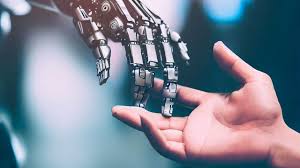 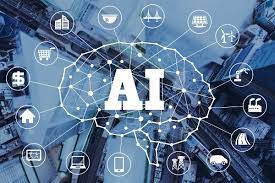 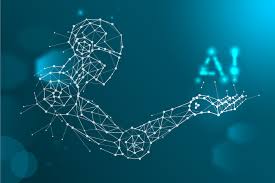 